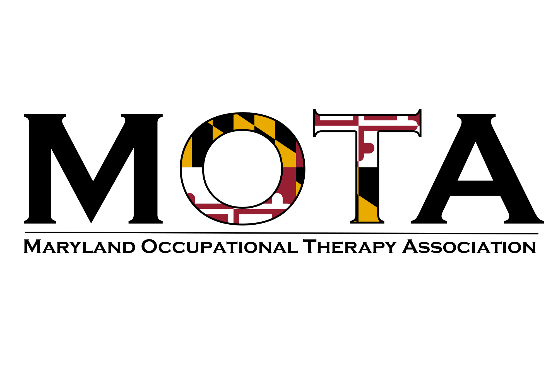 Nominations for the 2022 MOTA Recognition AwardsNow is the time to recognize your colleagues for their contributions to the profession of Occupational Therapy. Please take the opportunity to show your appreciation for their dedication and hard work. All nomination criteria must be followed. (Any nominations that do not follow the specified criteria will be rejected.)LIFETIME ACHIEVEMENT AWARD: Recognition of an individual who has demonstrated sustained and significant contributions to the profession and/or to the practice of occupational therapy in Maryland over the course of a career. Criteria: 1. Minimum of 30 years of experience in OT	  2. OT or OTA              3. MOTA member  4. Two letters of recommendation detailing how the contribution has been       sustained over timeRECOGNITION OF EXCELLENCE: Given for outstanding contributions to the field of occupational therapy. This award also recognizes accomplishments in research, education, public relations, recruitment, and administration.Criteria: 1. OTA or OT	  2. MOTA Member	  3. Curriculum Vitae or resumeROSTER OF MERIT: Recognition of a therapist whose knowledge and expertise have made a significant contribution to the advancement of occupational therapy.Criteria: 1. Minimum of three years of experience              2. OTA or OT  3. MOTA Member	  4. Accomplishments in communications and organizational service	  5. Nomination must include identification of area of significant contribution	  6. Curriculum vitaePRESIDENTIAL COMMENDATION: Recognition of an individual who has made a significant contribution to the field of occupational therapy.Criteria: From a discipline other than occupational therapyOUTSTANDING PRACTICE: Recognition of a therapist providing excellent treatment in a clinical setting with demonstration of particular skill in application of theory and techniques. Criteria: 1. OTA or OT (MOTA membership is not required) 	  2. Minimum of two years of experienceEXEMPLARY DEPARTMENT OR PROGRAM AWARD: Recognition of a cohesive department or program that demonstrates accomplishments in program development, quality assurance, communications, and teamwork.Criteria: 1.OTA, OT, or other disciplines (totaling three or more positions)	  2. Majority of OT staff are members of MOTAEXEMPLARY STUDENT SUPERVISOR: Recognition of an individual who has contributed to the quality of fieldwork education in the State.Criteria: 1. OTA or OT	  2. Has directly supervised at least two OTA and /or OT students at Level I or II	  3. MOTA member  4. One letter of recommendation (e.g., an academic site, a student, a student       committee, colleague, OT director)  EXEMPLARY FIELDWORK SITE: Recognition of a fieldwork site that has provided high quality, creative, and comprehensive educational opportunities to OT students in the State of Maryland.Criteria: 1. Fifty percent (50%) of student supervisors must be current MOTA                   members  2. Must have supervised at least four OT students during the past 5 years, two       of which completed their Level II fieldwork in the past 2 years.  3. One letter of recommendation (e.g., an academic site, a student, a student       committee, colleague, OT director)Nominations for the 2022 MOTA Recognition AwardsNOMINEE						NOMINATOR				Name:	 _____________________________		Name: ______________________________	Address: ____________________________		Address: ________________________________________________________________		________________________________________________________________________		____________________________________Phone:	 _____________________________		Phone: ______________________________E-mail: ______________________________		E-mail: ______________________________Suggested Award Category: ____________________________________________________  For EXEMPLARY DEPARTMENT or EXEMPLARY FIELDWORK SITE, complete the following:STAFF NAMES:			                	STAFF NAMES:____________________________________                   _______________________________________________________________________		_______________________________________________________________________		_______________________________________________________________________		___________________________________     	 Department Phone Number and Contact Person: _________________________________________Complete the above nomination form.Attach a narrative of 100 words or less to justify the individual’s or department’s qualifications for the award. We will read the statement at the awards ceremony.  Include curriculum vitae and/or letters of reference if indicated in the criteria for the award.  Mail or e-mail all nominations to:     	Jennifer Wingrat						8000 York Road						Towson, MD 21252						jwingrat@towson.edu 						410-704-4999